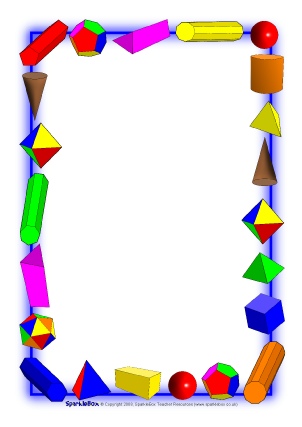 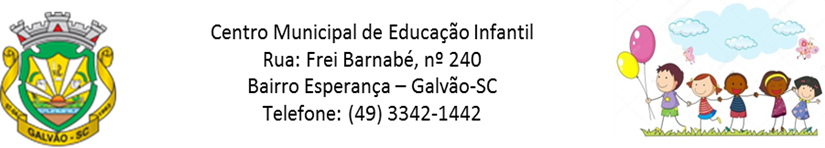                                                           Olá famílias e crianças! Como voces estão?                                                                 Espero que estejam todos bem...            E como nós imaginavamos a pandemia continua e a quarentena também.               Mas nós podemos parar e nem ficar sem entrar em contado com nossos pequenos e como voces fmilias, por isso nossas atividades irão                       continuar e nós esperamos contar com voces novamente para a realização das mesmas.O nosso tema dessa quinzena são sobre as figuras geometricas. Contaos com voces e esperamos o retorno das atividades.                                                       Com Carinho e um grande abraço das Professoras Adriana Grotto,Aline Pivotto, Marivone Marcanssoni, Olei Santin.Atividades referente ao período de  08-07-2020 a 23-07-2020Secretaria de educação:  Zoleide MarconssoniDiretora:  Geneci  Pacheco FranciscoCoordenadora pedagógica:  Diana Terezinha Pegorini BertuzziProfessoras:  Adriana Grotto, Aline Pivotto, Marivone Marcanssoni, Olei Campos SantinTurmas:  Maternal I e Maternal II MatutinoTema:  Figuras Geométricas                                     PLANEJAMENTO                                                                FAIXA ETÁRIA Crianças de 1 ano 1ano e 10 mesesCrianças de 1 ano e 11 meses a 3 anos e 11 meses                                                       CAMPOS DE EXPERIÊNCIAS Corpo, gestos e movimentos.Traços, sons, cores e formas.Escuta, fala, pensamentos e imaginação.Espaços, tempos, quantidades, relações e transformação.OBJETIVOS DE APRENDIZAGEM E DESENVOLVIMENTOApropriar-se de gestos e movimentos de sua cultura no cuidado de si e nos jogos e brincadeiras;Apropriar-se de gestos e movimentos nas brincadeiras e jogos;Desenvolver percepções táteis e visuais;Identificar e nomear as formas geométricas;Reconhecer a existência de diferentes formas;Demonstrar atitudes de cuidado e solidariedade na interação com crianças e adultos;Demonstrar imagem positiva de si e confiança em sua capacidade para enfrentar dificuldades e desafios;Respeitar negras básicas de convívio social nas interações e brincadeiras;Explorar formas de deslocamento no espaço (pular, saltar, dançar), combinando movimentos e seguindo orientações;Desenvolver progressivamente as habilidades manuais, adquirindo controle para desenhar, pintar, rasgar, folhear, entre outros;Utilizar materiais variados com possibilidades de manipulação (argila, massa de modelar), explorando cores, texturas, superfícies, planas, formas e volume ao criar objetos tridimensionais.Utilizar diferentes fontes sonoras disponíveis no ambiente em brincadeiras cantadas, canções, músicas, melodias e histórias;Manusear diferentes portadores textuais, demonstrando reconhecer seus usos sociais.Explorar e descrever semelhanças e diferenças entre as características e propriedades dos objetos (textura, massa, tamanha);Classificar objetos, considerando determinado atributo (tamanho, peso, cor, forma, etc).EXPERIÊNCIAS DE APRENDIZAGEM. Expressar-se e ser acolhida, compreendidos e potencializados seus recursos comunicativos do choro, olhares, imitação, gesto, expressões corporais e faciais em diferentes momentos do cotidiano;. Participar com a família em projetos da instituição e das turmas;.Desenvolver a autonomia e explorar o movimento como uma forma de linguagem corporal de modo a expressar sentimentos, desejos, emoções e pensamentos de si e do outro;.Participar do uso da linguagem verbal em variadas situações de seu cotidiano, nas conversas, nas brincadeiras, nos relatos dos acontecimentos, nas musicas, nas histórias;. Participar de brincadeira e interações sem ter que esperar longos períodos esperando a sua vez;. Perceber nas relação família e escola as atitudes de cooperação e complementaridade nas tarefas de cuidar e educar;. Ouvir canções que favoreçam a imaginação, a criatividade permitindo a criança reconhecer e identificar as partes do corpo;. Brincar em diferentes espaços com objetos, materiais, roupas para brincadeiras de faz- de conta, encenação, criação musicais ou para festas tradicionais;. Manipular , manusear, criar, construir, reaproveitar diferentes objetos desenvolvendo sua percepção visual, auditiva, tátil, olfativa;.Brincar com materiais e brinquedos estruturados e não estruturados, com texturas, cores, formas, pesos e tamanhos variados, em espaços internos e externos..Explorar elementos naturais da região vivendo e percebendo a natureza como fonte de criação..Explorar diferentes suportes para desenhar, pintar, modelar, fazer colagens, utilizando tintas, tintas naturais, sementes, elementos naturais, pincéis e diversos tipo de lápis ou giz, em variadas superfícies..Vivenciar momentos de criação  confecção de brinquedos rítmicos envolvendo som, cores e formas..Brincar, desenhar, pintar experimentando diferentes posições do corpo; em pé, deitado, sentado.Durante os primeiros anos escolares, as crianças estão em pleno desenvolvimento. Além disso, possuem a curiosidade aguçada. Por isso, é importante proporcionar aos pequenos a exploração, visualização, contato e manuseio de diferentes objetos incluindo o trabalho com as formas geométricas. Para tornar o aprendizado significativo, prepare vivencias que envolvam essas figuras. Por meio da brincadeira  a aprendizagem fica muito fácil!  Dessas forma, a criança desenvolve suas habilidades cognitivas de um jeito leve e natural.DESENVOLVIMENTOS DAS ATIVIDADESAtividade para ouvirAs crianças deverão assistir ao vídeo  produzido pelas professoras e ouvir a musica das formas geométricas. 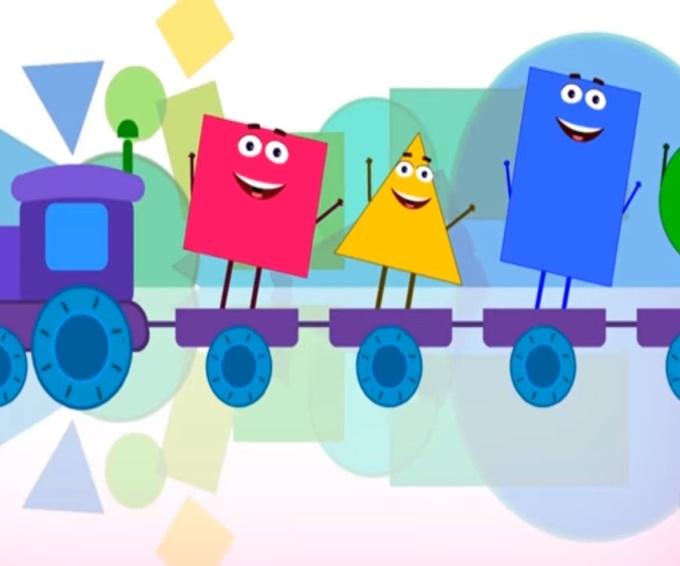 Acesse a aqui ao vídeo da atividade: https://www.youtube.com/watch?v=HcPMoOu1tSw Atividade da montar.As crianças deverão assistir ao vídeo  e desenvolver a atividade conforme explicado no vídeo e usar as figuras geométricas e deixar a imaginação fluir .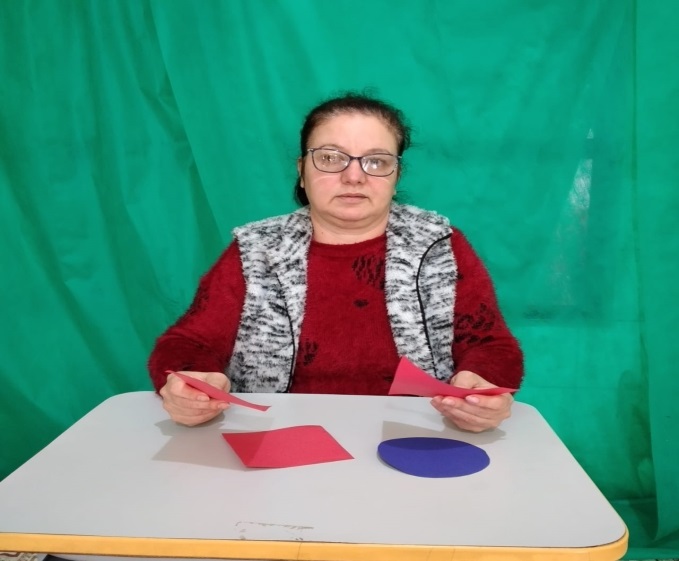 Acesse aqui ao vídeo para desenvolvimento da atividade:https://youtu.be/PmLI6YCLpfoAtividade de massinha de modelar.As crianças deverão assistir ao vídeo produzido pelas professoras  explicando como se deve desenvolver a atividade de contornar as figuras geométricas com a massinha de modelar.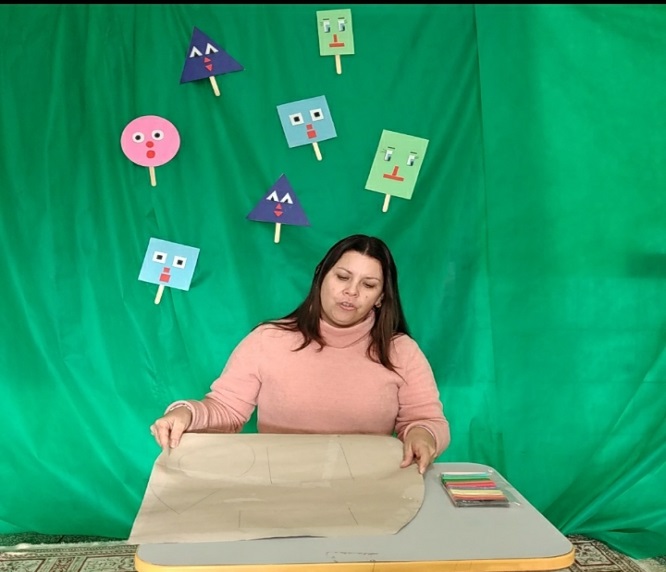 Acesse aqui ao vídeo:https://youtu.be/PmLI6YCLpfo